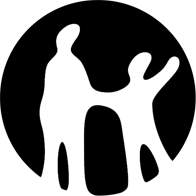 Мерзімді әскери қызмет өткеру кезеңінде
клиенттер үшін төлемді кейінге қалдырубағдарламасыЖалпы ережелерҚазақстан Республикасының Қарулы күштерінде мерзімді әскери қызмет өткеру кезеңінде төлемді кейінге қалдыру мүмкіндігін беру бағдарламасы (бұдан әрі – Бағдарлама) баспасөзде орналастырылған үлгі (стандарт) ережелердің және Интернет желісінде www.kaspibank.kz немесе www.kaspi.kz мекенжайында орналастырылған Kaspi Red картасына қызмет көрсету бойынша қосылу шарттарының (бұдан әрі – Ереже) аясында кредиттерді және (немесе) кредиттік желілерді беру туралы шарттар және (немесе) бөліп төлеу және зат сатып алуға лимит шарты (бұдан әрі – Кредиттік шарттар) бойынша берілген банктік қарыздары (бұдан әрі – Кредиттер) бар «Kaspi Bank» АҚ (бұдан әрі – Kaspi) Клиенттері үшін әзірленді және Кредиттер мен жасалған шарттардың талаптарына біржақты тәртіппен Клиент үшін жақсарту жағына өзгерістер енгізуді көздейді. Бағдарламаның мақсаттары үшін Ережеде көрсетілген терминдер, анықтамалар мен қысқарған сөздер пайдаланылады. Бағдарламаны ұсыну ережелері Бағдарламаның аясында Клиент Қазақстан Республикасының Қарулы күштерінде мерзімді әскери қызмет өткерген кезеңде Кредиттік шарт бойынша негізгі борышты және (немесе) Кредитті пайдаланғаны үшін сыйақыны/артық төлемді және (немесе) кешенді банктік қызмет көрсету шарты (бұдан әрі – КБҚШ) бойынша банктік қызмет көрсеткені үшін комиссияны төлеу бойынша кейінге қалдыру мүмкіндігі (бұдан әрі – Кейінге қалдыру) беріледі.Кейінге қалдыру мерзімді әскери қызмет кезеңіне – 1 айдан 12 айға дейінгі мерзімге беріледі. Кейінге қалдыру берілген жағдайда, ол барлық Кредиттерге қолданылады және қолданыстағы Кредиттердің бірі немесе бірнешеуі бойынша іріктеп берілмейді. Кейінге қалдыру берілгеннен кейін Кредит бойынша Ай сайынғы төлемнің бұрын белгіленген мөлшері сақталады, бұл ретте Кредит мерзімі Кредит пен берілген овердрафттарды өтеу үшін жеткілікті айлар санына шамалас ұзартылады. Кредит бойынша Ай сайынғы төлемді және өзге де төлемдерді төлеу Кейінге қалдыру мерзімі өткеннен (соның ішінде мерзімінен бұрын тоқтатылғаннан) кейін Кредиттің талаптарында көзделген төлем күні/Шотты төлеу күні қайта басталады. Кредитті мерзімінен бұрын ішінара өтеген кезде, бірінші кезекте Кейінге қалдыру кезеңінде берілген овердрафт сомасы өтеледі. Бағдарламада көзделген жағдайларда Kaspi Клиентке овердрафт береді, оның сомасын Клиент Бағдарламаның талаптарына сай қайтарады, бұл ретте овердрафт сомасына сыйақы (артық төлем) есептелмейді. Клиенттің Kaspi-дегі шоттары бойынша тыйым немесе өзге де шектеулер болған кезде, сондай-ақ, егер Kaspi Кредит бойынша Клиенттің берешегіне түрлендіру немесе оңалту жүргізсе, Кейінге қалдыру берілмейді. Клиенттің шоттарына тыйым салынған немесе өзге де шектеулер қойылған сәттен бастап Кейінге қалдырудың қолданысы мерзімінен бұрын тоқтатылады.Кейінге қалдыру қолданылған кезеңде мынадай талаптар қолданылады: Егер Кредиттің талаптарында сыйақы (артық төлем) есептеу көзделсе, онда сыйақы (артық төлем) екіге бөлінген Кейінге қалдыру мерзімі ретінде айлармен есептелетін Кейінге қалдыру мерзімінің бірінші жартысында ғана есептеледі. Егер Кейінге қалдыру мерзіміндегі айлар саны тақ болса, онда мерзімнің бірінші жартысы мерзімді толық айға дейін көп жағына қарай дөңгелектеу арқылы анықталады;Кредит бойынша төлемдер мерзімін өткізгенге шығарылмайды;Кредит бойынша төлемдердің мерзімін бұзғаны үшін тұрақсыздық айыбы (айыппұл, өсімпұл) есептелмейді; Клиентке жаңа Кредиттер (Бағдарламаның талаптарына сай овердрафт беруді қоспағанда) берілмейді.Кредит бойынша негізгі борыш пен сыйақы (артық төлем) (соның ішінде Кейінге қалдыру берілген күнгі жағдай бойынша мерзімі өткен негізгі борышқа сыйақы (артық төлеу) бойынша мерзімі өткен берешекті өтеу бойынша, Кредиттің және (немесе) КБҚШ-ның және/немесе Бағдарламаның талаптарына сай Кейінге қалдыру кезеңінде есептелетін сыйақыны (артық төлемді) және/немесе КБҚШ бойынша комиссияларды өтеу бойынша Кейінге қалдыру Клиентке аталған төлемдерді өтеу үшін овердрафт беру арқылы жүзеге асырылады, овердрафт сомасын Клиент Бағдарламаның талаптарына сай қайтарады. Кейінге қалдыру берілген жағдайда Клиент көрсетілген мерзімін өткізу үшін тұрақсыздық айыбын соның ішінде Кейінге қалдыру аяқталғаннан/тоқтатылғаннан кейін де төлемейді. Баспасөзде орналастырылған үлгі (стандарт) ережелердің аясында Кредиттер бойынша Кейінге қалдырудың ерекшеліктері: Клиент пен сақтандыру компаниясының арасында жасалған Кредит есебінен сатып алынған, Kaspi-де кепілде тұрған және Кредиттің талаптарына сай сақтандырылған Клиенттің көлік құралын сақтандыру шарты болған кезде, Кейінге қалдыру кезеңінде сақтандыру компаниясының пайдасына Клиент үшін ай сайынғы сақтандыру сыйлықақыларын төлеу үшін Kaspi овердрафт береді, оның сомасын Клиент Бағдарламаның талаптарына сай қайтарады. БӨЛІП ТӨЛЕУ және ЗАТ САТЫП АЛУҒА ЛИМИТ (Kaspi RED) шарты бойынша Кейінге қалдырудың ерекшеліктері:Кейінге қалдыру төлеуге қойылған Kaspi Red Шотына беріледі, оны төлейтін күн Кейінге қалдыру мерзіміне шегеріледі;Клуб ережесін бұзғаны үшін айыппұл болған кезде Кейінге қалдыру ұсынылған жағдайда, аталған айыппұл соның ішінде Кейінге қалдыру аяқталғаннан/тоқтатылғаннан кейін де төленбейді;Егер Кейінге қалдыру күні Kaspi Red ақы төлеу шоты берілмесе, Kaspi Red ақы төлеу шотын қоюға Кейінге қалдыру ұсынылады. Келесі Kaspi Red ақы төлеу шоты Кейінге қалдыру кезеңі аяқталғаннан кейін Кредиттің талаптарында белгіленген Ақы төлеу шоты қойылатын күні төлеуге қойылады. Кейінге қалдыру туралы шешім ата-анасы, туысы, 3-ші тұлға, Клиентті әскери қызметке қабылдайтын ұйымның өкілі қол қойған жазбаша өтініштің (бұдан әрі – Өтініш) түпнұсқасын және Клиентті әскери қызметке қабылдаған ұйымның берген Клиентті мерзімді әскери қызметке шақыру туралы анықтамасының түпнұсқасын (бұдан әрі – Анықтама) Kaspi алған күннен бастап күнтізбелік 15 күннің ішінде қабылданады. Kaspi Кейінге қалдыру мүмкіндігін берудің мақұлданғаны немесе беруден бас тартылғаны туралы Клиентке Kaspi-дің қалауы бойынша Kaspi.kz мобильді қосымшасына push-хабарламалар немесе Клиенттің тіркелген Мобильді нөміріне SMS-хабарламалар жіберу арқылы не Клиент көрсеткен мекенжайға жазбаша түрде хабарлайды.Қорытынды ережелер Кейінге қалдыру берілген жағдайда, Kaspi Кредиттердің және (немесе) Кредиттік шарттардың және (немесе) Ереженің және (немесе) Ереженің аясында Клиент жасасқан өзге де шарттардың талаптарына Бағдарламада айқындалған және Клиент үшін жақсартуларды көздейтін өзгерістерді біржақты тәртіппен енгізеді. Аталған құжаттар Бағдарламаның ережелері ескеріліп қолданылады, Бағдарлама олардың ажырамас бөлігі болады. Клиент Кредитті комиссиясыз және айыппұлсыз кез келген уақытта мерзімінен бұрын толық немесе ішінара өтеуге құқылы.  Кейінге қалдыру мерзімі аяқталғанға дейін Клиент Kaspi бөлімшесіне Kaspi-дің нысаны бойынша жазбаша өтініш жазып, ары қарай Кейінге қалдырудан бас тартуға құқылы. Кейінге қалдыруды мерзімінен бұрын тоқтату туралы шешім күнтізбелік 15 күннің ішінде қабылданады, бұл ретте Kaspi Бағдарламаның 12-тармағында көзделген тәртіппен қабылданған шешім туралы Клиентті хабардар етеді. Бағдарламаның 12-тармағына сай Кейінге қалдыруды мерзімінен бұрын тоқтату туралы Клиентті хабардар еткен күннен бастап Кейінге қалдыру кезеңінде қатынастарды регламенттейтін Бағдарламаның талаптарының да қолданысы тоқтатылады, бұл ретте есептелген сыйақы мөлшері (бар болса, Бағдарламаның 9.1-тармағына сәйкес) Кейінге қалдыруды мерзімінен бұрын тоқтатуға байланысты қайта есептелмейді немесе өзгертілмейді. Бағдарламамен реттелмеген бөлігінде Клиент пен Kaspi-дің арасындағы қатынастар Ережемен және оның аясында жасалған шарттармен реттеледі. ***